PRINCE GEORGE’S COUNTY BOYS AND GIRLS CLUB, INC.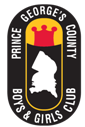 7833 Walker Drive, Suite 430, Greenbelt, MD 20770 Web site: www.pgcbgc.comPhone: (301) 446-6800Fax: (301) 446-6801TTY: (301) 699-2544OFFICIAL PROTEST FORMPlease complete this form in full. Attach a copy of the score sheet or line-up sheet (where applicable). Protest form must be returned to the PGCBGC Office within two working days of the date of the game. ALL GAME RULE PROTESTS MUST BE ACCOMPANIED BY $50.00 PER FORM(ALL SPORTS). The protest fee will be returned if protest is upheld. Refer to PGCBGC Ground Rules and Definitions.SPORT:  	DATE OF GAME:  	                                          LOCATION OF GAME:  	  OPPONENT:  		SUBJECT OF PROTEST: (Please cite game rule involved):LEAGUE:  	(AGE)	(DIVISION)TIME OF GAME:  	                              # OF OFFICIALS PRESENT:  	  SCORE OF GAME:  		SIGNATURE	CLUB NAMEPLEASE ENCLOSE PAYMENT:	CHECK #	 	_MONEY ORDER #:	 	_Lawrence Sedgwick (301) 446-6800Executive Director Executive.Director@pgcbgc.comByron Thompson (301) 446-6818County-Wide Sports Coordinator Byron.Thompson@pgparks.com